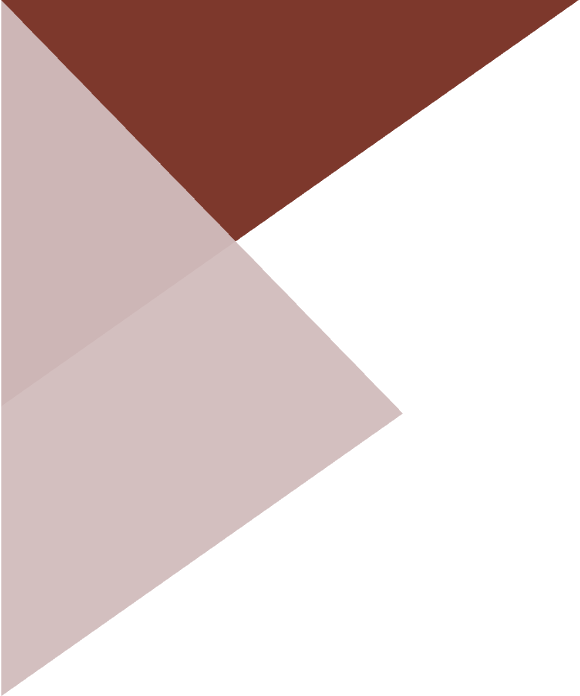 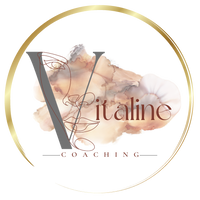 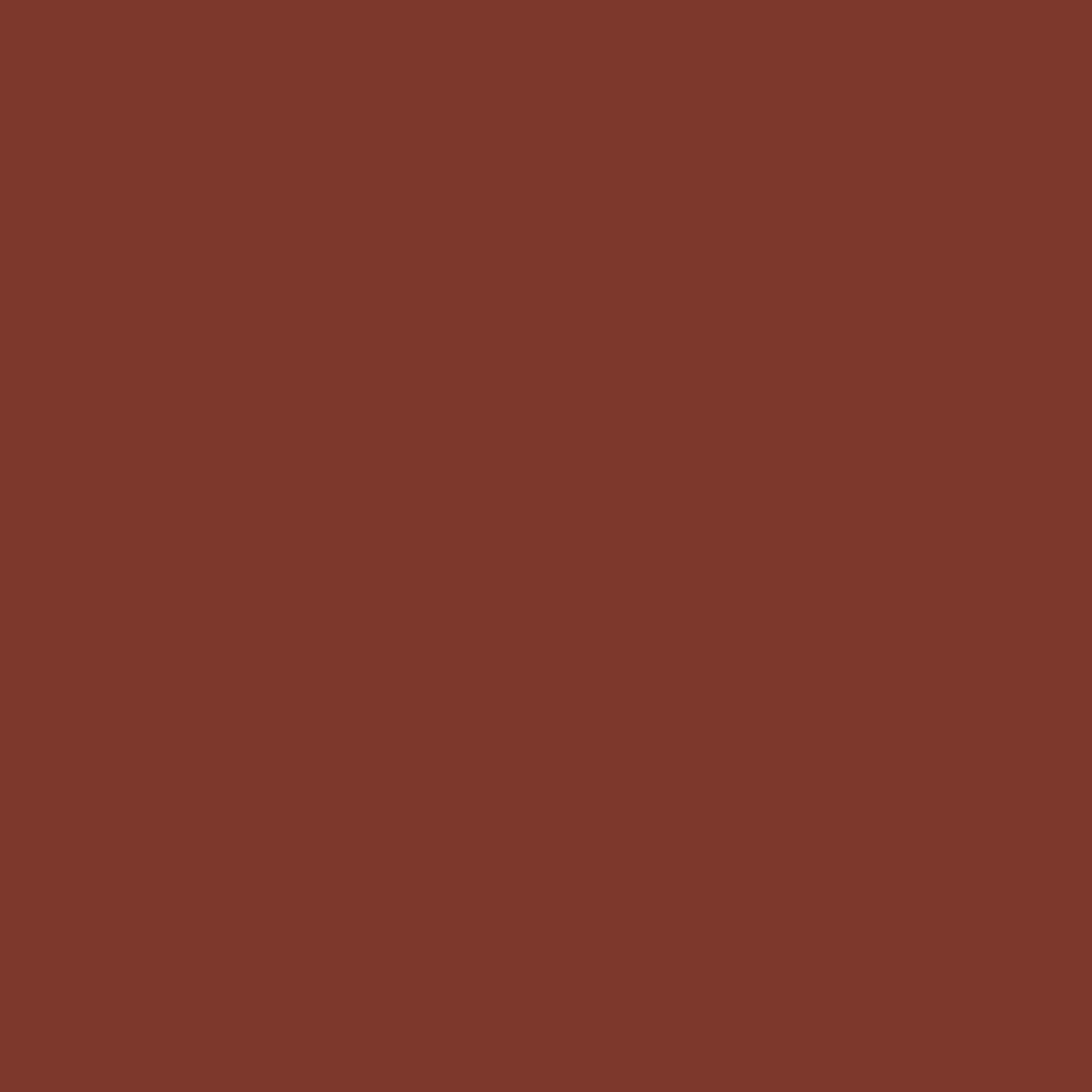 BILAN DE REORIENTATIONBILAN DE REORIENTATIONBILAN D’EVOLUTIONBILAN D’EVOLUTIONVERIFICATION DE PROJETVERIFICATION DE PROJETPHASE DIAGNOSTIC2HPHASE DIAGNOSTIC2HPHASE DIAGNOSTIC2HEntretien de diagnostic2hEntretien de diagnostic2hEntretien de diagnostic2hPHASE D’INVESTIGATION20HPHASE D’INVESTIGATION20HPHASE D’INVESTIGATION20HTests : personnalité +métiers (travail personnel) 3hAnalyse des savoirs faire et savoir être : fiche ROM du poste actuel (travail perso)3hAnalyse globale des items de la fiche ROM du poste futur3hRestitution tests4hRetour par rapport aux savoirs faire et être de la fiche ROM du poste actuel3hAnalyse des compétencestransférables de la fiche ROM actuel au regard de la fiche ROM futur2hInvestigation métiers (travail personnel)3hAnalyse de la fiche ROM du poste futur (travail perso)3hTest de personnalité Retour testAnalyse des besoins3hRetour investigation métiers1hRetour par rapport àl'analyse de la fiche ROM du poste futur3hInvestigation métiers (travail personnel)5hCoaching projectif2hTest + restitution3hRetour investigation métiers2hInvestigation métiers (travail personnel3hCoaching projectif2hCoaching projectif2hRetour investigation métiers Analyse des savoir-faire/savoir êtreIdentification des besoins3hTravail sur les valeursBesoins en formations2hTravail sur les valeurs2hTravail sur les ValeursPlan d’action et mise en œuvre du projet professionnel  1 hPlan d’action et mise en œuvre du projet professionnel 1hPlan d’action et mise en œuvre du projet professionnel1hPHASE DE CONCLUSION2HPHASE DE CONCLUSION2HPHASE DE CONCLUSION2HSynthèse2hSynthèse2hSynthèse2hTOTAL24hTOTAL24hTOTAL24hBILAN DE REORIENTATIONBILAN DE REORIENTATIONBILAN D’EVOLUTIONBILAN D’EVOLUTIONVERIFICATION DE PROJETVERIFICATION DE PROJETPHASE DIAGNOSTIC1HPHASE DIAGNOSTIC1HPHASE DIAGNOSTIC1HEntretien de diagnostic1hEntretien de diagnostic1hEntretien de diagnostic1hPHASE D’INVESTIGATION10HPHASE D’INVESTIGATION10HPHASE D’INVESTIGATION10HTests : personnalité +métiers (travail personnel) 2hAnalyse des savoirs faire et savoir être : fiche ROM du poste actuel (travail perso)1hAnalyse globale des items de la fiche ROM du poste futur1hRestitution tests1hRetour par rapport aux savoirs faire et être de la fiche ROM du poste actuel1hAnalyse des compétencestransférables de la fiche ROM actuel au regard de la fiche ROM futur1hInvestigation métiers (travail personnel)2hAnalyse de la fiche ROM du poste futur (travail perso)1hTest de personnalité Retour testAnalyse des besoins2hRetour investigation métiers1hRetour par rapport àl'analyse de la fiche ROM du poste futur1hInvestigation métiers (travail personnel)2hCoaching projectif1hTest + restitution2hRetour investigation métiers1hAnalyse des savoir-faire/savoir êtreIdentification des besoins1hCoaching projectif1hCoaching projectif1hTravail sur les Valeurs1hTravail sur les valeursBesoins en formations2hTravail sur les valeurs1hPlan d’action et mise en œuvre du projet professionnel  1 hPlan d’action et mise en œuvre du projet professionnel 1hPlan d’action et mise en œuvre du projet professionnel1hPHASE DE CONCLUSION1HPHASE DE CONCLUSION1HPHASE DE CONCLUSION1HSynthèse1hSynthèse1hSynthèse1hTOTAL12HTOTAL12HTOTAL12H